Publicado en Madrid el 09/01/2019 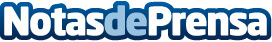 Colección 125 Blanco y Rosado de Chivite, los mejores vinos de EspañaLos miembros de la Asociación Española de Periodistas y Escritores del Vino eligen a los dos vinos de Chivite como los mejores en sus categoríasDatos de contacto:Alicia Huidobro629647315Nota de prensa publicada en: https://www.notasdeprensa.es/coleccion-125-blanco-y-rosado-de-chivite-los Categorias: Nacional Gastronomía Sociedad Navarra http://www.notasdeprensa.es